Упражнения, направленные на формирование осознанности чтения.«Литературное чтение, 1 класс». Авторы: Л.Ф. Климанова, В.Г. Горецкий и др. Текст из энциклопедии «Лягушки».Каждая лягушка претерпевает некоторые изменения, пока не станет взрослой. Какие? Запиши ответы в клетки, используя текст.«Литературное чтение, 1 класс». Авторы: Л.Ф. Климанова, В.Г. Горецкий и др. «Рифмы Матушки Гусыни: Король Пипин» в переводе на русский язык С. Маршака.Выбери правильный ответ:Каким был Пипин?			          А) большим;   Б) маленьким;   В) средним.Что он выстроил?А) дворец;   Б) дом;   В) избу.Из чего он заказал стены?А) из бетона;   Б) из соломы;   В) из торта.Из чего сделана крыша?А) из леденца;   Б) из вафли;   В) из соломы.Из чего сложили печь?А) из кирпича;   Б) из пастилы;   В) из глины.В чем видел озеро?А) в воде;   Б) в огне;   В) В лесу.В чем была собака?А) в брюках;   Б) в калошах;   В) в платье.Кого ловили мыши?А) птичек;   Б) сыр;   В) котов.Что делали утка и лиса?А) бегали по лесу;   Б) пекли пироги;   В) играли в прятки.Что делал медведь?А) спал в берлоге;   Б) кушал мед;   В) мерил туфли. «Литературное чтение, 1 класс». Авторы: Л.Ф. Климанова, В.Г. Горецкий и др.    Е. Чарушин «Теремок».Какая из пословиц подходит к сказке? В тесноте, да не в обиде.Знает сорока, где зиму зимовать.Согласие крепче каменных стен.«Литературное чтение, 1 класс». Авторы: Л.Ф. Климанова, В.Г. Горецкий и др.   С. Михалков «Бараны».Восстанови последовательность событий в стихотворении:Упрямство – встреча – ссора – беда.«Литературное чтение, 3 класс». Авторы: В.Г. Горецкий и др. Крылов «Мартышки и очки».Чтобы текст басни нам был понятен, определим значение слов:МАРТЫШКА — маленькая обезьянка; ДЮЖИНА — 12; ПОЛДЮЖИНЫ — 6; ТЕМЯ — верхняя часть головы; НАНИЖАЕТ — оденет подряд на нитку, проволоку; НЕВЕЖДА — необразованный, несведущий человек; К ХУДУ КЛОНИТ — к плохому клонит; ПОЗНАТНЕЙ — знать — в буржуазно-дворянском обществе:высший слой привилегированного класса; НЕВЕЖА — грубый невоспитанный человек.Ответьте на вопросы:Подумайте, почему баснописец выбрал для своей басни именно Мартышку? Соответствуют ли эти действия тому, что обычно делают с очками? Почему Мартышка решила, что люди её обманули? В чём комичность ситуации? Что вам показалась в басне смешным?Перечитайте мораль басни и сделайте свой вывод.А если бы не было морали в басне, то вы бы догадались, какие недостатки людей высмеиваются? Упражнения, направленные на формирование беглости чтения.«Литературное чтение, 1 класс». Авторы: Л.Ф. Климанова, В.Г. Горецкий и др.   Т. Белозеров «Подснежники».Читай целыми словамиСнег – Снегурка – Снегурочка – СнегурочкиныПечаль – печальнаяРос – вырос – вырослиСнег – снежинка – подснежники2. «Литературное чтение, 2 класс». Авторы: В.Г. Горецкий и др.                     В.Осеева «Печенье».Слова разбиты на слоги. Начало слова – в одном столбике, конец – в другом. Соедините слоги, прочитайте полученные слова.      3. «Литературное чтение, 1 класс». Авторы: Л.Ф. Климанова, В.Г. Горецкий и др.                         С.Михалков «Трезор».Найдите словарное слово в таблице по адресу. Учитель называет адрес: тигр, зеленый, третье слово сверху / щенок /; стул, синий, второе сверху / коридор /;муха, красный, второе снизу / кровать /;цветы, зеленый, третье слово сверху / чёрный /.Теперь найдите эти слова в стихотворении.4. «Литературное чтение, 3 класс». Авторы: Л.Ф. Климанова и др.                          Л.Н. Толстой «Лев и собачка».Читай целыми словамипоказ – показать – показывали хотел – захотел – захотелось вернул – вывернул – перевернул5. «Литературное чтение, 2 класс». Авторы: Л.Ф. Климанова и др.                          Сказка «Гуси-лебеди».Читай слитногуси-лебедивымоет-выпаритбаба-ягаполетали-полеталипокричали-покричалиУпражнения, направленные на формирование выразительности чтения.«Литературное чтение, 3 класс». Авторы: Л.Ф. Климанова и др.                        А.И. Крылов «Зеркало и обезьяна».Прочитай слова, правильно поставив ударениеувидя образ ужимки и прыжкиперечестьоборотитьсяпопусту Климыч на руку нечист украдкою«Литературное чтение, 1 класс». Авторы: Л.Ф. Климанова, В.Г. Горецкий и др.                         Английская песенка «Я видел озеро в огне».Силой голоса выдели важное по значению слово в ряду остальных словЯ видел озеро в огне.Я видел озеро в огне.Я видел озеро в огне.Я видел озеро в огне.«Литературное чтение, 2 класс». Авторы: Л.Ф. Климанова и др.                             С. Есенин «Закружилась листва золотая».Обозначьте чертой места, где нужно сделать паузы«Литературное чтение, 2 класс». Авторы: Л.Ф. Климанова, В.Г. Горецкий и др.                         Ф. Кривин  «Почему «А» поётся, а «Б» нет».Разыграйте с одноклассниками сценку, как в театре, «Спор гласных и согласных»«Литературное чтение, 2 класс». Авторы: Л.Ф. Климанова и др.                         М.М. Пришвин «Осеннее утро».Прочитай предложения с разной интонациейОсеннее утро! Осеннее утро?Осеннее утро!Летите, летите!Летите, летите.Летите, летите?Упражнения, направленные на формирование правильности чтения.«Литературное чтение, 2 класс». Авторы: Л.Ф. Климанова и др.                         М.М. Пришвин «Осеннее утро».Название рассказа затерялось среди букв. Попробуйте найти егоСЕПРЕНСОСЕННЕЕБЗЕНУПТВБУТРОЕТНЕОТ «Литературное чтение, 1 класс». Авторы: Л.Ф. Климанова и др.                      по М. Пляцковскому  «Сердитый дог Буль».Читай правильно сначала по слогам, а потом слитноОс-та-но-вил-ся – остановилсяМар-ме-ла-дик – МармеладикСла-бень-ко-го – слабенькогоКры-лыш-ка-ми – крылышками«Литературное чтение, 1 класс». Авторы: Л.Ф. Климанова и др.                      Ф.И. Тютчев «Чародейкою Зимою…».Восстанови образ буквы и прочитай название стихотворенияЧАРОДЕЙКОЮ  ЗИМОЮ«Литературное чтение, 2 класс». Авторы: Л.Ф. Климанова и др.                      Сказка «Петушок и бобовое зернышко». «Составь слово» и назови сказкуКОТУШЕП  И  ОБОВОБЕ  НЫШКОРЁЗ«Литературное чтение, 4 класс». Авторы: Л.Ф. Климанова и др.         Л.Н.Толстой «Как мужик убрал камень» Вставь пропущенные слова в отрывок текста и с выражением прочитай этот отрывокНа площади в одном  _______  лежал огромный  _______.  Камень занимал много _______  и мешал езде по городу.  Призвали инженеров и  ________  их, как убрать этот _______   и сколько это будет стоить.Один  ______  сказал, что камень надо разбивать на  _______  порохом и потом по частям свезти его, и что это будет стоить 8000 рублей; другой сказал, что под камень надо подвести большой _______  и на катке свезти камень, и что это будет стоить 6000 рублей.лягушкапе маль тарел Во Ми ва ка ша чики ченье 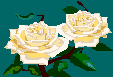 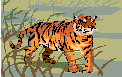 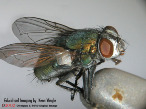 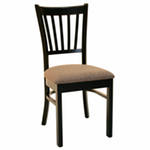 красный береза Москва одежда быстро пальто весело пенал сапоги мороз воробей ворона петух рабочий кроватьгород посуда работа язык девочка медведь зеленый дежурный карандаш чёрный ребята сорока деревня класс щенок русский суббота завод коньки машина скоро тетрадь заяц корова медведица собака ученик синий учитель дорога газета вагон перрон ученик директор товарищ Родина малина народ лагерь здоровый спасибо урожай билет коридор здание до свидания ракета 